ANALISIS KOMPETENSI GURUDALAM UPAYA MENINGKATKAN KINERJA GURU DI SDN 047 BALONGGEDE BANDUNGJURNAL TESISUntuk Memenuhi Persyaratan Guna Memperoleh Gelar Magister ManajemenPada Program Studi Magister Manajemen Konsentrasi Manajemen PendidikanOLEH:Nurul Wulan PratiwiNPM 178020067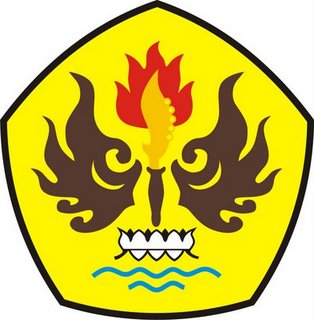 PROGRAM MAGISTER MANAJEMENFAKULTAS PASCASARJANA UNIVERSITAS PASUNDANBANDUNG2019ANALISIS KOMPETENSI GURUDALAM UPAYA MENINGKATKAN KINERJA GURU DI SDN 047 BALONGGEDE BANDUNGOleh : Nurul Wulan PratiwiABSTRAKPenelitian ini berdasarkan padaPemendiknas Nomor 16 tahun 2007 tentang Standar Kualifikasi Akademik dan Kompetensi Guru. Guru harus menguasai empat kompetensi, yaitu kompetensi pedagogik, kompetensi kepribadian, kompetensi sosial, dan kompetensi profesional.Penelitian ini dilakukan di SDN 047 Balonggede Bandung. Metode yang digunakan dalam penelitian ini  adalah metode deskriptif dengan pendekatan kualitatif sedangkan teknik penelitian  ini menggunakan teknik pengumpulan data, pengolahan data, dan analisis data. Sumber data yang digunakan dalam penelitian ini adalah dengan observasi, wawancara dan studi dokumentasi. Penelitian ini bertujuan untuk mengetahui dan menganalisis  kompetensi guru, kendala-kendala yang dihadapi dan upaya-upaya yang dilakukan untuk meningkatkan kinerja guru di SDN 047 Balonggede Bandung.Hasil penelitian menunjukkan bahwa kompetensi guru diSDN 047 Balonggede Bandung sudah mengikuti aturan yang terdapat dalam Pemendiknas nomor 16 tahun 2007  tentang standar kualifikasi akademik dan kompetensi guru. Akan tetapi masih ada beberapa indikator kompetensi guru yang belum sepenuhnya tercapai dan masih harus ditingkatkan lagi.Hasil penelitian ini dapat memberikan sumbangan pemikiran dan bahan masukan bagi lembaga pendidikan dalam meningkatkan kinerja guru di lingkungan sekolah.Dalam upaya meningkatkan kinerja guru tersebut,SDN 047 Balonggede Bandungperlu melakukan upaya-upayauntuk peningkatan kinerja gurudengan menyusun rencana kerja yang memuat tujuan, sasaran, program, dan kegiatan yang akan dilakukan , rencana kerja kemudian disosialisasikan kepada seluruh guru untuk diketahui, dipahami dan dilaksanakan.Kata kunci : Kompetensi guru, Kinerja GuruABSTRACTThis research is based on the Regulation of the Ministry of National Education number 16 year 2007, about academic qualification standard and teacher’s competence. Teacher must have four of teacher’s competence, such as pedagogic, personality, sociality, and professionality competence.The writer did this research at SDN 047 Balonggede Bandung. The writer used descriptive method and the research technique such as collecting, processing, and analysing data. The source of data used  in this research is field observation, interview, and documentation study.The research aims to determine and analyse the teacher’s competence, constraint, and effort to upgrade the teacher’s at SDN 047 Balonggede Bandung.The result of this research showed that the teacher’s competence at SDN 047 Balonggede Bandung had followed the regulation of the National Eduction Minister number 16 year 2007 concerning the academic qualification standard and teacher’s competency. However, there are still several competency indicators have not been approved yet and still need to be improved. The writer hopes the result of this research can contribute ideas and input materials for educational institutions in increasing the needs of teachers in the school environment.In effort to improve the teacher’s performance, SDN 047 Balonggede need to take ways in teacher’s competency by preparing work plans, targets, programs and activities to be carried out, then desseminated to the teachers to be explored, discussed, and implemented.Keywords: Teacher competency, Teacher performance.DAFTAR PUSTAKABUKUArikunto, Suharsimi, (2002), Prosedur Penelitian Suatu Pendekatan Praktek, PT. Rineka Cipta, JakartaDjamarah, Syaiful Bahri. (2005), Guru dan Anak Didik dalam Interaksi Anak Didik, Rineka Cipta, Jakarta.E. Mulyasa, (2003), Kurikulum Berbasis Kompetensi, Remaja Rosdakarya, Bandung., (2007), Standar Kompetensi dan Sertifikasi Guru, PT. Remaja Rosdakarya, Bandung.Fattah, Nanang (2009), Landasan Manajemen Pendidikan, PT. Remaja Rosdakarya, Bandung.Indrawan, Rully dan Poppy Yaniawati, (2014), Metodologi Penelitian, PT Refika Aditama, BandungKamus Besar Bahasa Indonesia, (2002), Departemen Pendidikan Nasional Edisi Ke 3 Balai Pustaka, Gramedia, Jakarta.Kristiawan, Muhammad dkk, (2017), Manajemen Pendidikan, CV. Budi Utama, YogyakartaLexy J, Moleong (2004), Metodologi Penelitian Kualitatif, PT. Remaja Rosdakarya, Bandung., (2013), Metodologi Penelitian KualitatifEdisi Revisi, PT. Remaja Rosdakarya, BandungMangkunegara, A.A.Anwar Prabu, (2011), Manajemen Sumber Daya Manusia. Perusahaan, PT. Remaja Rosda Karya, Bandung.Nurdin, Syafrudin, (2005), Model Pembelajaran Yang Memperhatikan Keragaman Individu Siswa dalam Kurikulum Berbasis Kompetensi, PT. Ciputat Press, Ciputat.Pananrangi, Andi Rasyid, (2017), Dasar-dasar Manajemen Pendidikan, Celebes Media Perkasa, Jakarta.Priansa, Donni Juni, (2011), Perencanaan dan Pengembangan SDM, Alfabeta, Bandung.Prawirosentono, Suyadi, (2002), Manajemen Sumber Daya Manusia, Kebijakan Kinerja Karyawan Edisi 1 Cetakan Kedelapan, BPFE, Yogyakarta.Sadirman, A.M., (2011), Interaksi dan Motivasi Belajar Mengajar, PT. Rajagrafindo, Jakarta.Sanjaya, Wina, (2005), Pembelajaran Dalam Implementasi Kurikulum Berbasis Kompetensi, Kencana Media Group, Jakarta.Sugiyono, (2012), Memahami Penelitian Kualitatif, CV Alfabeta, Bandung.Sugiyono, (2014), Metode Penelitian Pendidikan Penelitian Kuantitatif, Kualitatif dan R & D, Alfabeta, Bandung.Uno, Hamzah, (2007), Model Pembelajaran Menciptakan Proses Belajar Mengajar Yang Kreatif dan Efektif, Bumi Aksara, Jakarta.Usman dan Setiawati, (2001), Upaya Optimalisasi Kegiatan Belajar Mengajar, Remaja Rosdakarya, Bandung.Wiriaatmadja, Rochiati, (2010), Metode Penelitian Tindakan Kelas, PT. Reamaja Rosdakarya, Bandung.Yamin, Martinis dan Maisah, (2010), Standarisasi Kinerja Guru, Persada, Jakarta.PERATURAN PEMERINTAH DAN UNDANG-UNDANGPeraturan Menteri Pendidikan Nasional Republik Indonesia No. 22 Tahun 2006 Tentang standar IsiPeraturan Menteri Pendidikan Nasional Republik Indonesia Nomor 12 Tahun 2007 Tentang Standar Pengawas Madrasah/ Sekolah.Peraturan Menteri Pendidikan Nasional Nomor 8 Tahun 2005 Tentang Peningkatan Mutu Pendidik dan Tenaga Kependidikan.Peraturan Menteri Negara Pendayagunaan Aparatur Negara dan Reformasi Birokrasi Nomor 16 Tahun 2009 Tentang Jabatan Funsional Guru dan Angka Kreditnya.Peraturan Menteri Nomor 74 Tahun 2008 Tentang Guru.Peraturan Menteri Nomor 19 Tahun 2005 Tentang Standar Nasional Pendidikan.Standar Pendidikan Nasional Nomor 16 Tahun 2007 Tentang Standar Kualifikasi Akademik dan Kompetensi Guru.Peraturan Menteri Pendidikan dan Kebudayaan Nomor 002/ H/ AK/ 2017 Tentang Kriteria Penilaian Akademik Akreditasi.Standar Nasional Pendidikan Pasal 28 Ayat 3 Tentang Kompetensi Guru.Undang-Undang Nomor 20, Tahun 2003, Sistem Pendidikan Nasional, Jakarta.Undang-Undang Republik Indonesia Nomor 14 Tahun 2005 edisi 2009, Tentang Guru dan Dosen, Depdiknas Citra Limbara, Bandung.JURNAL DAN SUMBER LAINNYAHendarsih, (2013), Langkah-langkah Strategis Pengembangan Kompetensi Guru Menuju Sekolah Unggulan Studi pada SMA Pasundan 8 Bandung. Program Magister Manajemen Pascasarjana Universitas Pasundan BandungKurniawan Alex, (2015), Makalah Upaya Pengembangan Kompetensi Guru.( diakses pada tanggal 10 mei 2019 )Kurikulum Tingkat Satuan Pendidikan (KTSP), 2018, SDN 047 Balonggede Kota Bandung.M. Husein, (2019), Jurnal Mengenai Upaya Meningkatkan Kompetensi Guru Kelas Melalui Supervisi Akademik di SDN 52 CakraNegara dalam Proses Pembelajaran di Kelas Senyatanya Semester Dua Tahun Pelajaran 2017/2018Rumingsih dan Euis Soliha,  (2014), Jurnal Mengenai Analisis kompetensi lulusan melalui kinerja guru di SMPN wilayah III Cirebon. ( diakses pada tanggal 10 mei 2019 pada pukul 12.30 )Subagyo, (2015), Pengembangan Kompetensi Guru Yang Efektif Untuk Meningkatkan Hasil Belajar Siswa Di SMK Vijayakusuma Kota Bandung.Program Magister Manajemen Pascasarjana Universitas Pasundan Bandung.Syukri Fathudin, (2015), Jurnal Mengenai Pengembangan Kompetensi Guru, Staf Pengajar Teknik Mesin Universitas negeri Yogyakarta.